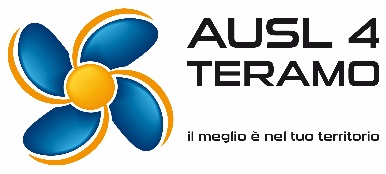 CERTIFICATO MEDICOPER IL RINNOVO PATENTEModuli necessariModulo prestazione compilato e firmato. (All.1).                Dichiarazione anamnestica debitamente compilata di proprio pugno da
firmare all'atto della visita solo in presenza del medico esaminatore (All.2).Dichiarazione sottoscritta di presa visione dell’informativa prevista dall’art. 9 paragrafo 2 lettera a e art. 13 del Regolamento UE 679/2016.Documenti necessariGrado di rifrazione per chi fa uso esclusivo di lenti a contatto solo per il rinnovo delle patenti C-D-E.Versamento su c/c postale n.13073648 di € 35,00 per le patenti A-B e di € 45,00 per le patenti C-D-E intestati a: ASL Teramo – Unità Operativa Complessa di Medicina Legale.Versamento su c/c postale con codice a barre n. 9001 di € 10,20 intestato a: Dipartimento dei trasporti terrestri – Diritti – Roma. Causale: “Diritti rinnovo patente" (disponibile presso gli Uffici postali).Versamento su c/c postale con codice a barre n. 4028 di € 16,00 intestato a Dipartimento dei Trasporti terrestri – Roma. Causale: “Imposta di bollo” (disponibile presso gli Uffici postali).Fotocopia della patente di guida, da esibire anche in originale. Fotocopia della tessera sanitaria.N.1 foto formato tessera di data non anteriore a mesi sei.ORARIO AMBULATORIO MEDICO TUTTI I GIORNI DAL LUNEDI’ AL SABATO DALLE ORE 08.30 ALLE 12,30